Экспериментирование с водой во второй младшей группе"Волшебство с водой"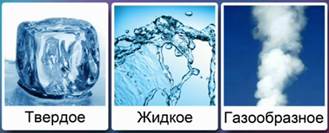  Цель: Формирование представления детей о разнообразных состояниях воды, вовлечение в элементарную исследовательскую деятельность. Обогащение словаря: капает, льется, губка, эксперимент, теплая, лёгкая, тяжёлая. Дидактическое обеспечение занятия:- раздаточный материал: комплект для экспериментирования: губки, глубокая тарелка, салфетки для рук;-игрушка «Мыльные пузыри», тазик с водой, жидкое мыло, полотенце.- аудиозапись «Шум дождя».Ход занятия(Звучит аудиозапись «Шум дождя»)Родитель:  А что у нас за звуки раздаются?Ребенок: Гремит гром, дождь идет.Родитель:  Правильно! Молодец! Это шумит дождь. Дождик, дождик, полно лить. Малых детушек мочить! (Шум дождя прекращается)А ты знаешь, что дождик имеет разные названия. Вот послушай, я тебе сейчас о них расскажу:Пальчиковая игра "Сколько знаем мы дождей"Сколько знаем мы дождейСосчитаем поскорей:Дождик с ветром,Дождь грибной,Дождик с радугой - дугой,Дождик с солнцем,Дождик с градом,Дождик с рыжим листопадом.Дождь со снегом,Дождь с грозой,Дождь холодный,Проливной!Вот как много есть дождейДля растений и людей. (загибать пальцы на обеих руках поочерёдно) Родитель: Мы теперь с тобой знаем названия дождей. А вот интересно, а откуда на нас льется дождик? Как ты думаешь?Ребенок: С неба капает, из туч.Родитель: Правильно, из тучки. А ты знаешь, как он появляется в тучке?Ребенок: Нет.Родитель: Я тебе сейчас помогу узнать тайны волшебного дождя. Я приглашаю тебя к столу. Присаживайся на стульчик. У нас на столе лежит губка – это будет наша тучка. Возьми ее в руку и почувствуй, какая она на ощупь?Ребенок:  Сухая и лёгкая.Родитель: А в тарелочке у нас вода, это – реки, моря, океаны из которых тучка пьет водичку. Опускай в воду свою тучку, тучка наполняется. Посмотри, как много капелек воды собралось в губке!Теперь скажи, какая тучка стала?Ребенок:  Тяжёлая, мокрая.Родитель: А сейчас подними свою тучку-губку и отожми,  из тучки польётся дождь.Скажи, пожалуйста, какой дождик у тебя получился: сильный или слабый?Ребенок: Сильный.Родитель: Правильно, сильный. Такой дождь называется проливной. Вот так, соберутся капельки вместе в тучке, а когда им становится тесно, убегают из тучки на землю, падают дождем.Положи губку на стол и вытри руки салфеткой. Родитель: Какие мы с тобой молодцы, мы узнали, какие тайны хранит волшебный дождик.ФизминуткаКапля – раз, капля – два, (показываем поочерёдно ладошки)Очень медленно сперва, (медленно сводим ладошки вместе)а потом, потом, потом –всё бегом, бегом, бегом. (бег)Мы зонты свои откроем, (присесть, сделать домик руками)От дождя себя укроем.Родитель: А у меня для тебя есть подарок, (показать ярко оформленную коробку).Давай угадаем, что в коробке. Я тебе подскажу. Ты знаешь, что при помощи мыла и воды мы с тобой можем не только стирать, не только умываться, а еще делать удивительные вещи с водой.Давай пройдем в ванну.  Посмотри стоит тазик. А что в тазике налито?Ребенок: Вода.Родитель: Правильно, вода, а теперь я добавлю жидкого мыла и размешаю, что получилось?Ребенок: Мыльные пузыри.Родитель: Правильно, мы с тобой сделали мыльные пузыри, которые ты так любишь пускать. Ну что, давай немного поиграем с мыльными пузырями. ( Ребенку дается баночка мыльных пузырей).Ребенок: Да.Родитель:Как красивы – посмотри! –Мыльные пузыри.Стайкой по ветру летятИ на солнышке блестят.Взяли краски у зариЭти чудо - пузыри! Родитель:  А теперь, вспомним, какую тайну дождя мы раскрыли  вместе. Мы сегодня узнали, откуда в тучке появляются капельки дождя, почему идет дождь, познакомились с новыми играми. Ты такой молодец, поэтому я тебе вручаю медаль  «Юного исследователя».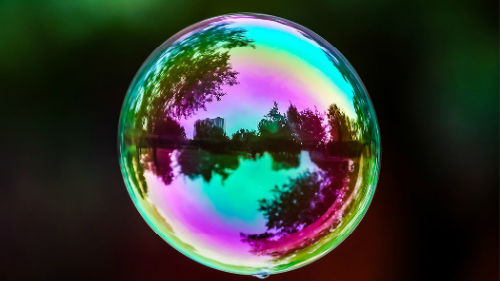 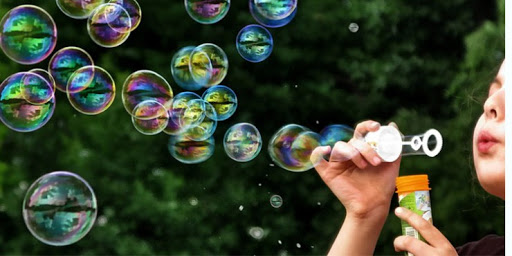 